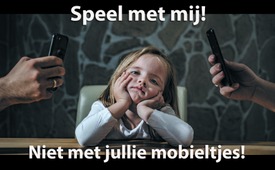 Kinderdemonstratie in Hamburg: “Speel met mij! Niet met jullie mobieltjes!”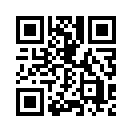 De zevenjarige Emil Rustige uit Hamburg heeft met de hulp van zijn ouders, een kinderdemonstratie georganiseerd. Tientallen kinderen demonstreerden op 8.9.2018, onder het motto "Speel met mij! Niet met je mobieltjes", tegen het mobiele telefoongebruik van hun ouders.De zevenjarige Emil Rustige uit Hamburg heeft met de hulp van zijn ouders, een kinderdemonstratie georganiseerd. Tientallen kinderen demonstreerden op 8.9.2018, onder het motto "Speel met mij! Niet met je mobieltjes", tegen het mobiele telefoongebruik van hun ouders. Ze willen bereiken dat ouders zich minder bezig houden met hun mobieltjes en meer aandacht besteden aan hun kinderen. De zesjarige Ylvi Schmitt nam ook deel aan de demonstratie en vertelde: "Ik vind het niet leuk dat mijn vader altijd met de telefoon speelt". Haar vader geeft openlijk toe: "Dat klopt, ik moet de vinger naar mijzelf wijzen”. Volgens een regelmatig uitgevoerde studie naar het vrijetijdsgedrag, hebben Duitsers steeds minder tijd voor anderen omdat ze zich liever bezighouden met hun smartphone. De toestellen zijn ook zeer verbreidt bij kinderen: Bijna de helft van de 4- tot 13-jarigen heeft al een eigen smartphone, meldt de Kinder-Medien-Studie 2018. Maar ook kinderen ervaren steeds vaker de nadelen van de digitale wereld. De studie citeert daarvoor als voorbeeld een zesjarig kind: "Het internet is stom. Papa zit er urenlang op en praat niet met ons".door danBronnen:http://www.taz.de/Kinder-Demo-in-Hamburg/!5534079/Dit zou u ook kunnen interesseren:---Kla.TV – Het andere nieuws ... vrij – onafhankelijk – ongecensureerd ...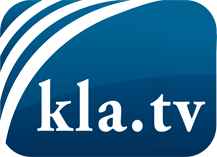 wat de media niet zouden moeten verzwijgen ...zelden gehoord van het volk, voor het volk ...nieuwsupdate elke 3 dagen vanaf 19:45 uur op www.kla.tv/nlHet is de moeite waard om het bij te houden!Gratis abonnement nieuwsbrief 2-wekelijks per E-Mail
verkrijgt u op: www.kla.tv/abo-nlKennisgeving:Tegenstemmen worden helaas steeds weer gecensureerd en onderdrukt. Zolang wij niet volgens de belangen en ideologieën van de kartelmedia journalistiek bedrijven, moeten wij er elk moment op bedacht zijn, dat er voorwendselen zullen worden gezocht om Kla.TV te blokkeren of te benadelen.Verbindt u daarom vandaag nog internetonafhankelijk met het netwerk!
Klickt u hier: www.kla.tv/vernetzung&lang=nlLicence:    Creative Commons-Licentie met naamgeving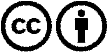 Verspreiding en herbewerking is met naamgeving gewenst! Het materiaal mag echter niet uit de context gehaald gepresenteerd worden.
Met openbaar geld (GEZ, ...) gefinancierde instituties is het gebruik hiervan zonder overleg verboden.Schendingen kunnen strafrechtelijk vervolgd worden.